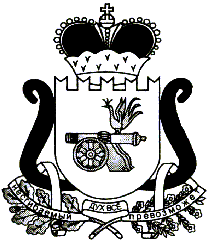 АДМИНИСТРАЦИЯ   МУНИЦИПАЛЬНОГО ОБРАЗОВАНИЯ«ЕЛЬНИНСКИЙ  РАЙОН» СМОЛЕНСКОЙ ОБЛАСТИП О С Т А Н О В Л Е Н И Е проектот  _____________2022  № ______г. ЕльняО предоставлении разрешения на отклонение от предельных параметров разрешенного строительства (или: реконструкции) объектов капитального строительства на земельном участке с кадастровым номером 67:08:0010240:5, расположенным по адресу: Смоленская область, Ельнинский район, г. Ельня, ул. Пролетарская, д. 9 Руководствуясь Градостроительным кодексом Российской Федерации, Земельным кодексом Российской Федерации, Федеральным законом от 06.10.2003 № 131-ФЗ «Об общих принципах организации местного самоуправления в Российской Федерации», Законом Смоленской области от 25.12.2006 № 155-з «О градостроительной деятельности на территории Смоленской области», Приказом Федеральной службы, кадастра и картографии от 10.11.2020 № П/0412, Администрация муниципального образования «Ельнинский район» Смоленской областип о с т а н о в л я е т:1. Предоставить разрешение на отклонение от предельных параметров разрешенного строительства (или: реконструкции) объектов капитального строительства на земельном участке с кадастровым номером 67:08:0010240:5, расположенным по адресу: Смоленская область, Ельнинский район, г. Ельня, ул. Пролетарская, д. 9 в части:- минимальные отступы от границ земельных участков в целях определения мест допустимого размещения зданий (или: строений) – 1,89 м.2. Опубликовать настоящее постановление в газете «Знамя», разместить в федеральной государственной информационной системе территориального планирования и на официальном сайте в информационно-телекоммуникационной  сети «Интернет».3. Контроль за исполнением настоящего постановления возложить на заместителя Главы муниципального образования «Ельнинский район» Смоленской области Д.В. Михалутина.Глава муниципального образования «Ельнинский район» Смоленской области 				Н.Д. Мищенков